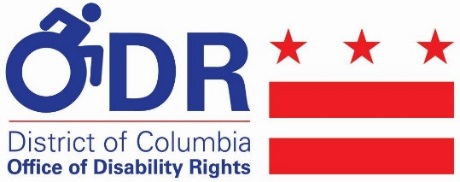 DC Office of Disability RightsTraining Course CatalogBelow are a list of trainings provided by the Office of Disability Rights. Please contact our office to schedule a training, 202-724-5055 or e-mail odr.complaints@dc.gov. Americans with Disabilities Act (ADA) and Disability 101Participants in this two-hour training will:Become familiar with the definition of disability under the ADABecome familiar with people-first language and proper disability etiquette  Evaluate disability-related fears and misconceptionsDisability Sensitivity and EtiquetteParticipants in this two-hour training will:Receive a brief overview of federal and local disability rights lawsExplore disability culture, people-first language, and common misconceptions surrounding disability and disability etiquetteDiscuss how to communicate and interact with people with various disabilities in the workplace and in the community ADA Title I (Fair, Equitable Employment)Participants in this two-hour training will:Become familiar with ADA Title I background and requirements, definitions and conceptsLearn employment interview do’s and don’ts Understand the Reasonable Accommodation (RA) Process and the obligations of DC Government, its agencies, management, and ADA Coordinators ADA Title II (Accessible Government)Participants in this two-hour training will:Understand the responsibilities of the DC Government agencies, contractors, and grantees with regard to residents and visitors with disabilities seeking government servicesLearn about physical and programmatic accessibility requirements under the ADAExplore effective communication requirements under the ADA Architectural Barriers under the ADAParticipants in this two-hour training will:Become familiar with laws, regulations, and codes that applyGain an in-depth knowledge on the laws and codes that apply to historic, existing, and new buildings Explore accessible routes, required measurements under the law, curb ramps, detectable warnings, and signageEmergency Preparedness PlanningParticipants in this two-hour training will:Explore how the Americans with Disabilities Act applies to Emergency Planning in the District of ColumbiaLearn how to interact with people with disabilities during emergency situationsConsider individuals with “access and functional needs”Discuss how to collaborate with residents, first responders, and other community neighborhood supports to ensure inclusive emergency planning and responseBeing Prepared – Emergency Preparedness for People with DisabilitiesParticipants in this two-hour training will:Learn about the types of disasters both natural and man-made that affect the District of ColumbiaDiscuss why community involvement is important and how resilience can save lives, resources, and alleviate stress on health care and emergency systemsDiscuss what people with disabilities are able to do and provide prior to, during, and after a disasterLearn how to create a preparedness plan for oneself, family, friends, and neighborsDiscuss how to build a preparedness kit and what to include in itLearn what to do, when it is necessary, to shelter in place or to evacuateReasonable Accommodation for People with DisabilitiesParticipants in this two-hour training will:Discuss the interactive process for requesting reasonable accommodation and reasonable modification in the workplaceExplore the different types of reasonable accommodation and reasonable modification available to employeesWalk through various scenarios to determine whether reasonable accommodation should or should not be grantedEffective Communication for People with DisabilitiesParticipants in this two-hour training will:Discuss how to effectively communicate with people who are Deaf and Hard of Hearing, people who are blind or low vision, and people with disabilities in generalLearn the basics of accessible written and oral communicationLearn about the Effective Communication Program at the office of Disability RightsAccessible Outreach on Social MediaParticipants in this two-hour training will:Explore how the Americans with Disabilities Act applies to effective communicationLearn how to make all outreach through social media accessibleExplore the social media platforms, Facebook, Twitter, YouTube, and InstagramGain technical expertise in creating accessible social media outreachDisability and Law EnforcementParticipants in this two-hour training will: Become familiar with ADA Title II Explore effective communication requirements under the ADA Explore disability culture, people-first language, and common misconceptions surrounding disability and disability etiquetteDiscuss how to communicate and interact with people with various disabilitiesDisability and ADA 101 – Shelter TrainingParticipants in this two-hour training will: Understand the responsibilities of the DC Government agencies, contractors, and grantees with regard to residents and visitors with disabilities seeking shelterLearn the basics of the ADA and the Fair Housing Act as they apply to sheltersUnderstand the difference between a service animal and an emotional support animalDiscuss reasonable accommodations and the process to request